NameYour Prayer RequestsDateMembers of Sac FellowshipWe have recently heard news that Mary Kunatani has passed away. Her daughter, Iva shared she lost her mother on November 12, 2019. All of us share these sentiments of deep sympathy: “May she rest peacefully and be restored to glory on resurrection morning;” “She was a soldier;” “I’m so sorry for your loss of a friend and sister. I pray that I shall have the privilege to meet her in heaven,” “I’m so sorry to hear that. But at the same time praise God she is resting in Jesus…She played a role in my Christian walk that will always be cherished. The Lord blessed her to give me counsel and I’m forever thankful. God bless you and your family,” “May she rest in peace until Jesus comes,” “She was a champion and all of you would have loved her!” “To live a life that touches others in such a blessed way speaks volumes for her walk with the Lord. May she awake to Glory, and receive the heavenly pronouncement, ‘Well done thou good and faithful servant!”  Please accept our condolences to all the family and friends who knew her personally. A moment of silence we share on the behalf of Mary, beloved so dearly by many. Mary Kunatani will be greatly missed. We ask for continual prayer for the family as they grieve. Pray that they be comforted in the promises of Jesus that she sleeps, no longer to suffer or experience pain of any sort, but resting safely and securely in Jesus where death has no sting.           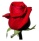 11/14/2019Brother RobertAsks that we keep in the prayer the leaders of the Movement. That the Lord would keep them. Pray that they be strengthened and encouraged and given wisdom from on high as they continue to labor for the Lord. Pray that they faint not, especially when under fierce attack or burdened by load of responsibility of such a high calling. May they be richly blessed; though, they see not all the fruits of their labor at this time. Pray that they keep their eyes fixed on Jesus, not turning to the left or right. To remember the walk they have tread to be where they are now, remaining humble every step forward, and never turn back. 11/14/2019Sister VictoriaAsk that we keep the Kakuma brethren, in Kenya in prayer. They have been asked to evacuate the General Conference structure before Saturday (November 16, 2019). Please pray that they get land to build a structure for them to worship in. Pray that the Lord would help them find a place to fellowship and congregate in the meantime. That they Lord would put His signature on the place that is meant for them to have. Please pray that it be a big enough structure to inhabit all members and those seeking to join. That it be a place that encompasses all their needs for service and fellowship. 11/14/2019